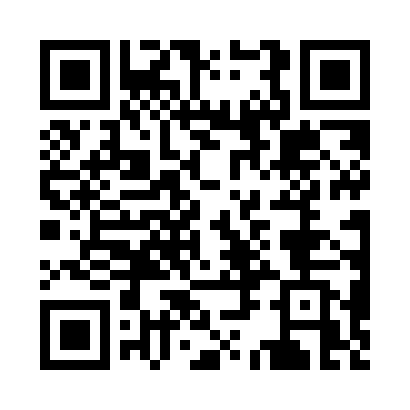 Prayer times for Marz, AustriaMon 1 Apr 2024 - Tue 30 Apr 2024High Latitude Method: Angle Based RulePrayer Calculation Method: Muslim World LeagueAsar Calculation Method: ShafiPrayer times provided by https://www.salahtimes.comDateDayFajrSunriseDhuhrAsrMaghribIsha1Mon5:267:422:165:478:5110:592Tue5:237:392:165:488:5311:013Wed5:197:372:165:498:5611:044Thu5:167:342:155:518:5811:075Fri5:127:322:155:529:0011:106Sat5:087:292:155:539:0211:137Sun5:057:262:145:549:0411:168Mon5:017:242:145:559:0611:199Tue4:577:212:145:569:0811:2210Wed4:537:192:145:579:1011:2611Thu4:497:162:135:589:1211:2912Fri4:457:142:135:599:1411:3213Sat4:417:112:136:009:1611:3514Sun4:377:092:136:019:1811:3915Mon4:337:062:126:029:2011:4216Tue4:297:042:126:039:2211:4617Wed4:247:012:126:049:2411:5018Thu4:206:592:126:059:2611:5319Fri4:156:562:116:069:2811:5720Sat4:106:542:116:079:3012:0121Sun4:066:512:116:089:3212:0522Mon4:026:492:116:099:3412:0923Tue4:016:462:116:109:3612:1224Wed4:006:442:116:119:3812:1325Thu3:596:422:106:119:4012:1426Fri3:586:392:106:129:4212:1427Sat3:576:372:106:139:4412:1528Sun3:566:352:106:149:4612:1629Mon3:556:322:106:159:4812:1730Tue3:546:302:106:169:5012:17